NOTAS DE DISCIPLINA FINANCIERA1. Balance Presupuestario de Recursos Disponibles NegativoSe informará:a) Acciones para recuperar el Balance Presupuestario de Recursos Disponibles Sostenible.NO APLICAFundamento Artículo 6 y 19 LDF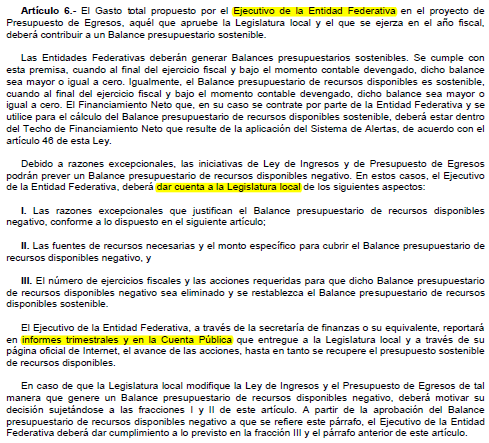 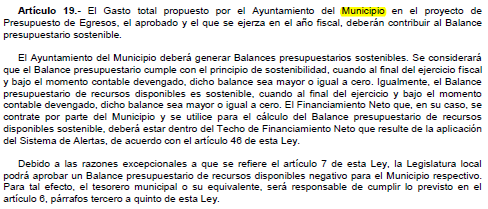 2. Aumento o creación de nuevo GastoSe informará:a) Fuente de Ingresos del aumento o creación del Gasto no Etiquetado.b) Fuente de Ingresos del aumento o creación del Gasto Etiquetado.Fundamento Artículo 8 y 21 LDF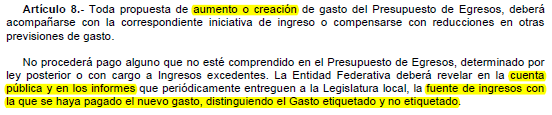 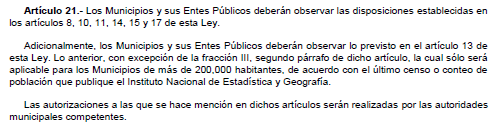 3. Pasivo Circulante al Cierre del Ejercicio (ESF-12)Se informará solo al 31 de diciembreFundamento Artículo 13 VII y 21 LDF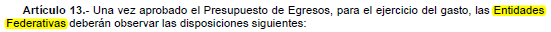 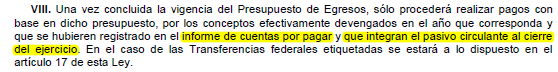 4. Deuda Pública y ObligacionesSe revelará:a) La información detallada de cada Financiamiento u Obligación contraída en los términos del Título Tercero Capítulo Uno de la Ley de Disciplina Financiera de las Entidades Federativas y Municipios, incluyendo como mínimo, el importe, tasa, plazo, comisiones y demás accesorios pactados.NO APLICAFundamento Artículo 25 LDF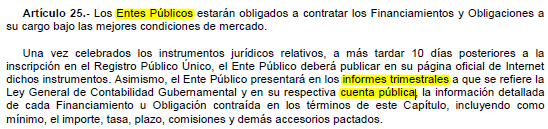 5. Obligaciones a Corto PlazoSe revelará:a) La información detallada de las Obligaciones a corto plazo contraídas en los términos del Título Tercero Capítulo Uno de la Ley de Disciplina Financiera de las Entidades Federativas y Municipios, incluyendo por lo menos importe, tasas, plazo, comisiones y cualquier costo relacionado, así mismo se deberá incluir la tasa efectiva.NO APLICAFundamento Artículo 31 LDF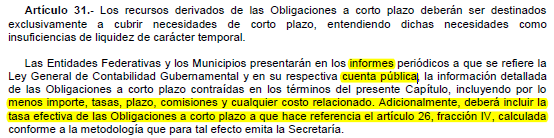 6. Evaluación de CumplimientoSe revelará:a) La información relativa al cumplimiento de los convenios de Deuda Garantizada.NO APLICAFundamento Artículo 40 LDF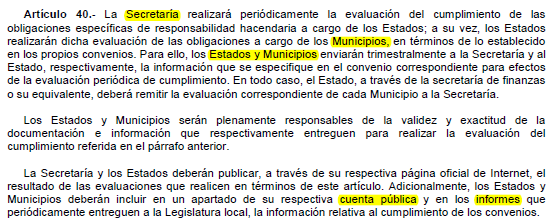 FondoCOGLíquidaInternaTotal11217878011121787801-1,100,786.400.00-1,100,786.40200026,680.0026,680.00254126,680.0026,680.00300015,356.1815,356.1831412,898.842,898.8431712,085.342,085.3433418,980.008,980.0037911,392.001,392.005000395,000.0044,900.00439,900.0051110.000.0051510.000.0051910.000.0052310.000.00531144,900.0044,900.005411395,000.000.00395,000.006000338,081.61338,081.616221338,081.61338,081.617000-1,495,786.40-425,017.79-1,920,804.197991-1,495,786.40-425,017.79-1,920,804.1990000.000.0099110.000.001518010000151801000039,099.3839,099.38300039,099.3839,099.38345139,099.3839,099.38152101000015210100005,400,643.360.005,400,643.3610005,385,254.92-361,816.655,023,438.271131-106,888.61-106,888.611212299,676.58299,676.581311-3,767.66-3,767.661321177,032.57-98,732.4878,300.091323492,024.71-333,842.19158,182.52134243,059.2043,059.201411210,148.69210,148.691412-669,560.29-669,560.291441-347,009.64-347,009.6415314,716,197.646,621,877.5811,338,075.221541-160,245.81-160,245.81159198,803.8498,803.841592-57,729.28-57,729.281611-8,565,299.94-8,565,299.9417112,713,506.762,713,506.761712-5,813.40-5,813.402000-12,816.96-12,816.96211147,981.1847,981.18211235,875.8135,875.812121-27,736.61-27,736.612141-132,571.65-132,571.652151-99,481.77-99,481.77216176,079.5276,079.52221236,660.7236,660.722231-1,545.00-1,545.002411-6,800.00-6,800.002461-23,455.53-23,455.532481-29,510.99-29,510.992491-19,358.45-19,358.452531-4,388.13-4,388.132541150,713.15150,713.152551-3,708.00-3,708.002612-258,400.91-258,400.91271155,170.0055,170.002721-9,658.98-9,658.982731-1,967.33-1,967.332751-705.66-705.662911-6,195.13-6,195.13292115,951.3615,951.362931-16,810.00-16,810.002941194,497.32194,497.32296119,332.2119,332.212971-2,784.09-2,784.09300015,388.44-3,021,803.08-3,006,414.643111-174,579.84-174,579.843131304,093.86304,093.863141-1,262.05-1,262.053171-71,750.73-71,750.733181-128,926.29-128,926.293221-14,807.33-14,807.333231-47,104.00-47,104.003271348,871.57348,871.573291-6,180.00-6,180.00331223,200.0023,200.00332135,890.4035,890.403331-55,153.17-55,153.173332-252,938.98-252,938.983341184,164.45184,164.453351-10,300.00-10,300.003361251,166.30251,166.303381-138,541.95-138,541.953391115,287.46115,287.463411-12,663.22-12,663.223441-15,265.65-15,265.653451-22,914.28-22,914.283461-20,557.45-20,557.453471-6,437.87-6,437.87349111,092.4811,092.483511-241,529.49-241,529.493512-4,112.97-4,112.97352197,745.8397,745.833531-30,196.85-30,196.85355110,266.4510,266.45357177,038.2877,038.283581223,019.83223,019.833591-151,026.70-151,026.703611141,441.68141,441.683612-137,942.29-137,942.293631-12,281.25-12,281.253661-20,448.30-20,448.303711-62,254.00-62,254.003721-49,710.23-49,710.233751-100,040.81-100,040.8137915,256.005,256.003811194,305.97194,305.973831-887,583.33-887,583.333852-30,133.13-30,133.133853-58,635.00-58,635.0039211,183.341,183.3439616,505.006,505.00398115,388.44-1,352,398.47-1,337,010.033991-934,656.35-934,656.3550002,852,943.612,852,943.61511110,440.0010,440.0051511,756,756.201,756,756.20519122,715.4122,715.41523117,998.0017,998.0054111,045,034.001,045,034.006000543,493.08543,493.086221543,493.08543,493.0870000.000.0079910.000.00172000000217200000023,723,748.593,723,748.5960003,723,748.593,723,748.5962213,723,748.593,723,748.59Total8,062,704.930.008,062,704.93Tribunal de Justicia Administrativa del Estado de Guanajuato
Informe de cuentas por pagar y que integran el pasivo circulante al cierre del ejercicio
Ejercicio 2021Tribunal de Justicia Administrativa del Estado de Guanajuato
Informe de cuentas por pagar y que integran el pasivo circulante al cierre del ejercicio
Ejercicio 2021Tribunal de Justicia Administrativa del Estado de Guanajuato
Informe de cuentas por pagar y que integran el pasivo circulante al cierre del ejercicio
Ejercicio 2021Tribunal de Justicia Administrativa del Estado de Guanajuato
Informe de cuentas por pagar y que integran el pasivo circulante al cierre del ejercicio
Ejercicio 2021Tribunal de Justicia Administrativa del Estado de Guanajuato
Informe de cuentas por pagar y que integran el pasivo circulante al cierre del ejercicio
Ejercicio 2021COGConceptoDevengado
(a)Pagado
(b)Cuentas por pagar
(c)=(a-b)COGConceptoDevengado
(a)Pagado
(b)Cuentas por pagar
(c)=(a-b)Gasto No Etiquetado157,753,472.27150,218,415.907,535,056.371000Servicios Personales131,050,360.24124,417,906.276,632,453.972000Materiales y Suministros2,524,977.882,320,920.18204,057.703000Servicios Generales16,279,967.2615,581,422.56698,544.704000Transferencias, Asignaciones, Subsidios y Otras Ayudas0.000.000.005000Bienes Muebles, Inmuebles e Intangibles3,292,843.613,292,843.610.006000Inversión Pública4,605,323.284,605,323.280.007000Inversiones Financieras y Otras Provisiones0.000.000.008000Participaciones y Aportaciones 0.000.000.009000Deuda Pública0.000.000.00Gasto Etiquetado0.000.000.001000Servicios Personales0.000.000.002000Materiales y Suministros0.000.000.003000Servicios Generales0.000.000.004000Transferencias, Asignaciones, Subsidios y Otras Ayudas0.000.000.005000Bienes Muebles, Inmuebles e Intangibles0.000.000.006000Inversión Pública0.000.000.007000Inversiones Financieras y Otras Provisiones0.000.000.008000Participaciones y Aportaciones 0.000.000.009000Deuda Pública0.000.000.00Total157,753,472.27150,218,415.907,535,056.37